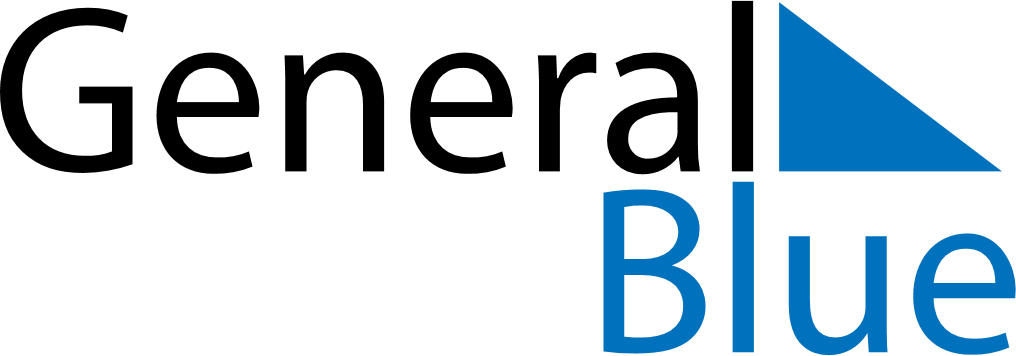 2027 – Q1Hungary  2027 – Q1Hungary  2027 – Q1Hungary  2027 – Q1Hungary  2027 – Q1Hungary  JanuaryJanuaryJanuaryJanuaryJanuaryJanuaryJanuarySundayMondayTuesdayWednesdayThursdayFridaySaturday12345678910111213141516171819202122232425262728293031FebruaryFebruaryFebruaryFebruaryFebruaryFebruaryFebruarySundayMondayTuesdayWednesdayThursdayFridaySaturday12345678910111213141516171819202122232425262728MarchMarchMarchMarchMarchMarchMarchSundayMondayTuesdayWednesdayThursdayFridaySaturday12345678910111213141516171819202122232425262728293031Jan 1: New Year’s DayFeb 1: Memorial Day of the RepublicFeb 25: Memorial Day for the Victims of the Communist DictatorshipsMar 8: International Women’s DayMar 15: National DayMar 28: Easter SundayMar 29: Easter Monday